ADRAN A: CYCHWYNOs ydych am olygu eitem sydd heb anodiadau (sgwar coch) ewch i Adran B.Os ydych am olygu eitem sydd eisoes wedi ei anodi yn rhannol (bar oren) ewch i Adran C.ADRAN B: ANODI EITEM AM Y TRO CYNTAFADARN C: GOLYGU EITEM SYDD EISOES WEDI EI ANODI YN RHANNOL1Agorwch porwr y we a theipiwch crowd.library.wales/cy/s/livingstone yn y bar cyfeiriad, yna gwasgwch Enter. Byddai’r Llyfrgell Genedlaethol yn eich annog i ddefnyddio fersiwn diweddar o borwr gwe modern fel Firefox neu Chrome pan yn cyfrannu i’r llwyfan yma. 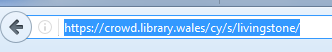 2Os ydych yn ymweld â’r safle am y tro cyntaf bydd angen i chi gofrestru trwy glicio ar y ddolen Cofrestru yng nghornel dde uchaf y sgrin, yna dilyn y cyfarwyddiadau ar y sgrin nesaf i greu cyfrif. Os ydych yn dychwelyd i’r safle, medrwch gychwyn ar y gwaith yn syth trwy glicio ar Mewngofnodi a nodi manylion eich cyfrif. 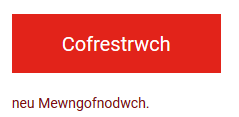 3Gan eich bod yn barod nawr i gyfrannu i’r casgliad gwasgwch Cychwyn gan ddewis un o’r casgliadau, yna clicio ar Gweld y casgliad cyfan.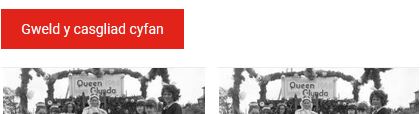 4Ar y dudalen nesaf medrwch ddewis pa eitem yr hoffech ei anodi neu, os ydych yn dychwelyd i’r safle, medrwch barhau gydag eitem rydych eisoes wedi cychwyn ei anodi.Mae’r lliw o dan yr eitem yn dynodi ei statws:Mae’r sgwar bach coch a’r bar llwyd ar y gwaelod yn dynodi nad oes unrhywun wedi gweithio ar y ddelwedd yma;Mae’r bar oren hanner ffordd yn groes i’r gwaelod yn dynodi bod rhywun wedi cychwyn anodi’r ddelwedd yma, ond nid yw wedi ei gwblhau;Os yw’r bar ar draws gwaelod y ddelwedd yn wyrdd, yna mae anodiadau y ddelwedd yma wedi eu cwblhau.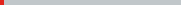 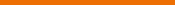 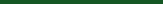 1Cliciwch ar y ddelwedd yr hoffech ei anodi. Cyn y medrwch gychwyn gweithio ar yr eitem bydd angen i chi ddewis pa fathau o wybodaeth yr hoffech ei gyfrannu am y llun. Medrwch hofran ar y marciau cwestiwn am ganllawiau.Cliciwch ar y ddelwedd yr hoffech ei anodi. Cyn y medrwch gychwyn gweithio ar yr eitem bydd angen i chi ddewis pa fathau o wybodaeth yr hoffech ei gyfrannu am y llun. Medrwch hofran ar y marciau cwestiwn am ganllawiau.2Medrwch ddefnyddio’r arwyddion ‘+’ a ‘-‘ neu’r olwyn ar eich llygoden i sgrolio i mewn ac allan.  Disgrifio Llun Cyfan:Llenwch cymaint o wybodaeth ag y medrwch yn y meysydd ar ochr dde y ffurflen.Teipiwch dros y calendar dyddiadau yn y fformat yma: DD/MM/BBBB.I gofnodi ble y tynnwyd y llun, teipiwch enw tref neu bentref, yna defnyddiwch y map i ddynodi’r union fan.Os nad oes gennych wybodaeth ychwanegol, gadewch y blychau yn wag.Pan fyddwch wedi gorffen cliciwch ar Nesaf > ac yna ar y botwm Cadw o dan y ddelwedd.  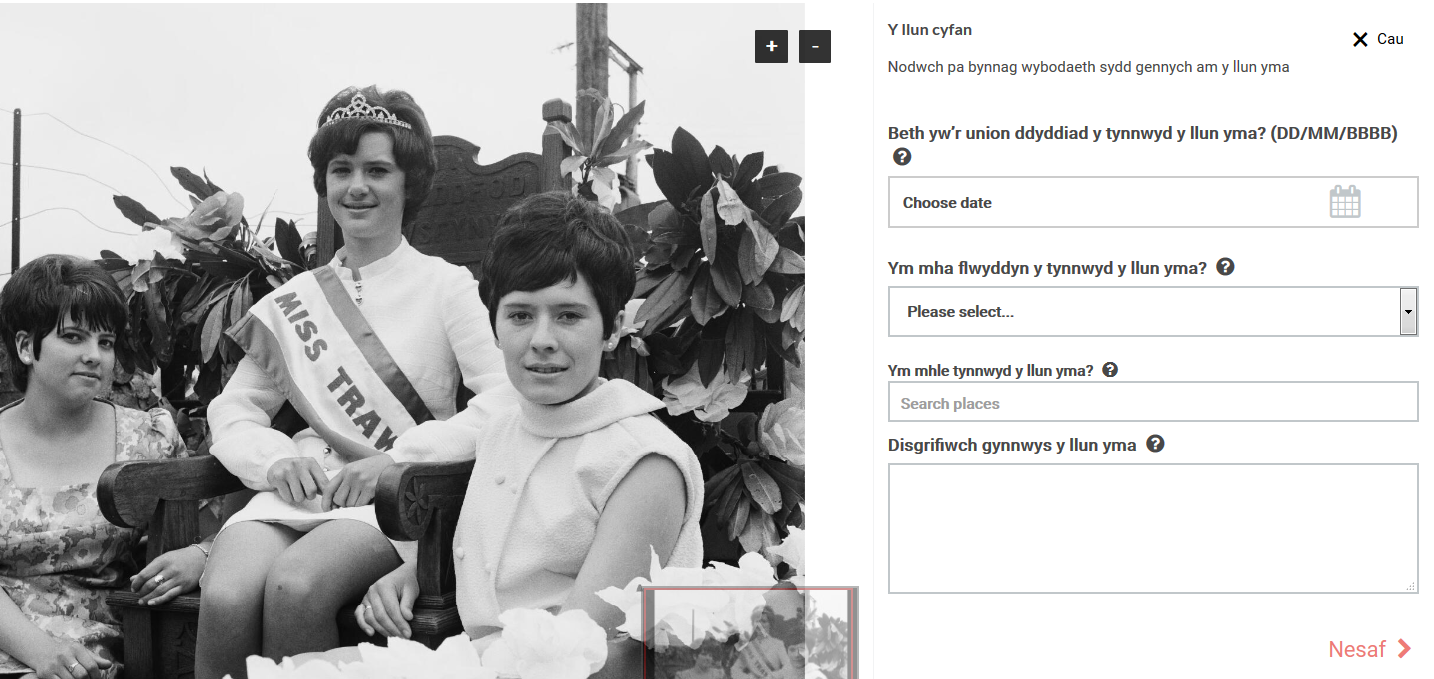 3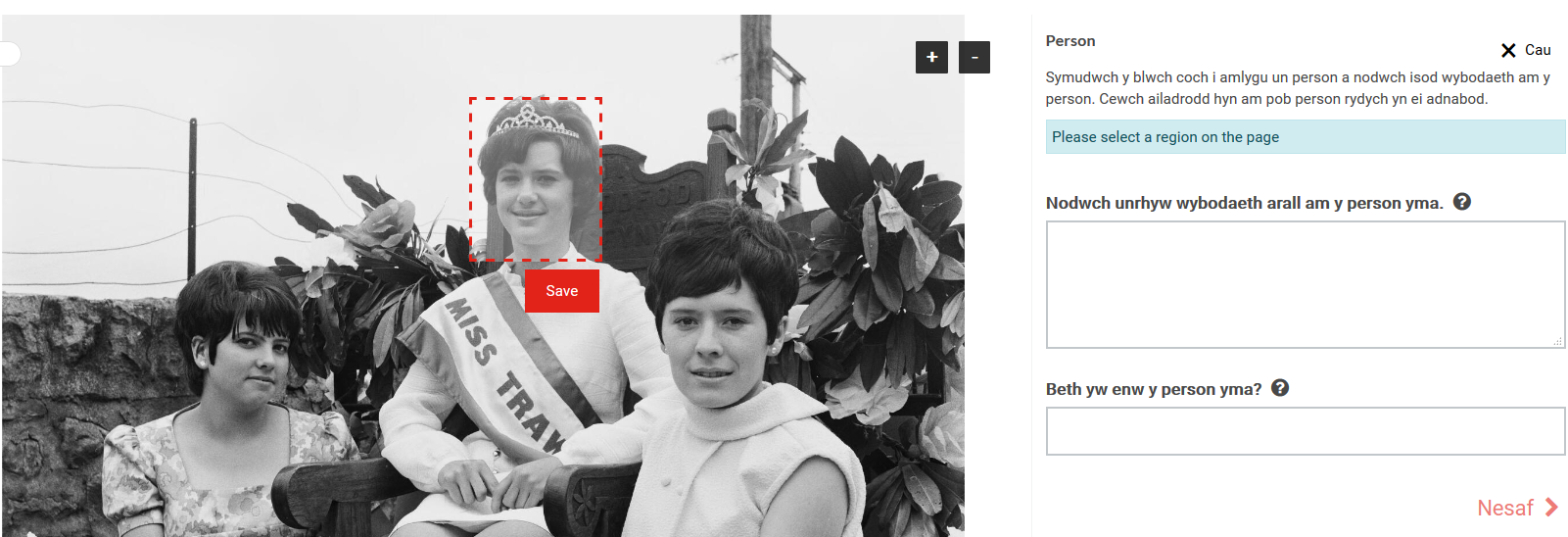 Disgrifio Person:Llusgwch y blwch coch ar draws y llun ac addaswch ei faint fel ei fod yn amlinellu wyneb y person rydych am ei ddisgrifio.  Cliciwch ‘Cadw’ o dan y blwch.Nodwch wybodaeth am y person yn y blychau testun.Cewch ailadrodd hyn am pob person rydych yn ei adnabod.Pan fyddwch wedi gorffen cliciwch ar Nesaf > ac yna ar y botwm Cadw o dan y ddelwedd.  4Atgofion:Nodwch unrhyw atgofion am gynnwys y llun.Bydd y blwch yn ymestyn wrth i chi deipio.Os nad oes gennych wybodaeth, gadewch y blwch yn wag.Pan fyddwch wedi gorffen cliciwch ar Nesaf > ac yna ar y botwm Cadw.  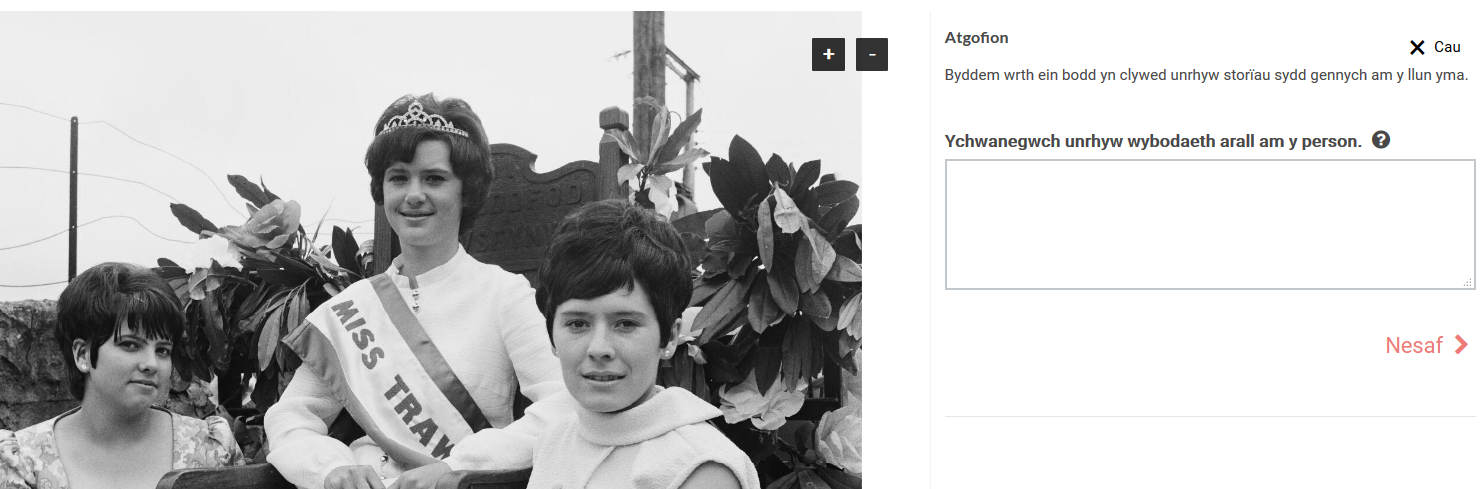 5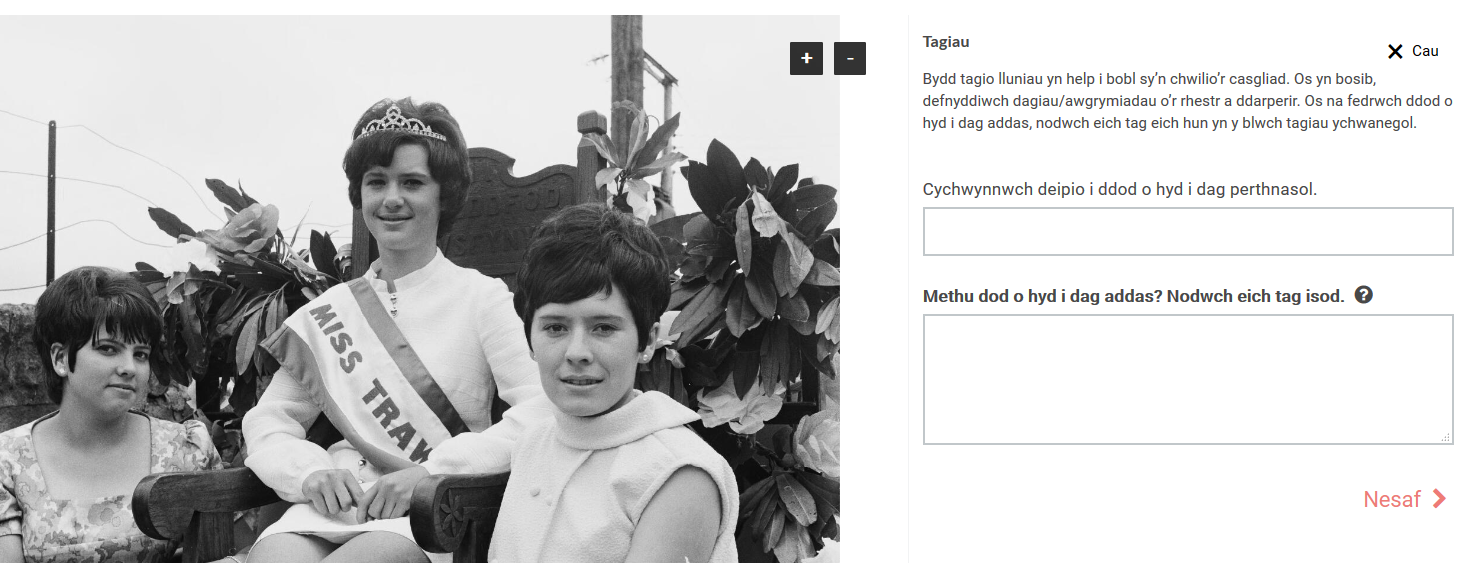 Tagio:Bydd tagio lluniau yn help i bobl sy’n chwilio’r casgliad.Os yn bosib, defnyddiwch dagiau/awgrymiadau o’r rhestr a ddarperir.Os na fedrwch ddod o hyd i dag addas, nodwch eich tag eich hun yn y blwch ‘tagiau ychwanegol’.Os nad ydych am gynnig tagiau, gadewch y blychau yma yn wag.Pan fyddwch wedi gorffen cliciwch ar Nesaf > ac yna ar y botwm Cadw.  6Ar ôl pwyso Cadw medrwch hefyd Lyfrnodi y dudalen trwy wasgu’r botwm ar waelod ochr dde y sgrin. Medrwch weld eich dewisiadau llyfrnodi trwy glicio ar eich enw yn y gornel uchaf ar ochr dde y sgrin – dyma’r ffordd mwyaf hwylus i ddod o hyd i ddogfennau rydych eisoes wedi eu hanodi.Os byddwch yn gorffen anodi eitem gyfan medrwch ddefnyddio’r botwm ar waelod ochr dde y sgrin i ddynodi bod y dudalen wedi ei gwblhau.Bydd hyn yn newid ei statws i wyrdd (wedi ei gwblhau).Sgroliwch i’r carwsel ar waelod y sgrin i ddewis y cofnod nesaf i’w anodi.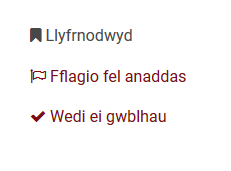 1Mae delweddau sydd â bar oren yn groes i’w gwaelod wedi eu anodi yn rhannol.  Medrwch weithio ar y math yma o ddelwedd trwy: Olygu eich anodiadau a dychwelyd at ddelwedd rydych eisoes wedi cychwyn ei anodi;Olygu anodiadau sydd wedi eu cychwyn gan eraill ond sydd heb eu cwblhau;Ychwanegu anodiadau newydd i ddelweddau sydd eisoes wedi eu hanodi yn rhannol.Yn gyntaf bydd angen i chi glicio ar y ddelwedd i’ch tywys i’r dudalen anodi.Mae delweddau sydd â bar oren yn groes i’w gwaelod wedi eu anodi yn rhannol.  Medrwch weithio ar y math yma o ddelwedd trwy: Olygu eich anodiadau a dychwelyd at ddelwedd rydych eisoes wedi cychwyn ei anodi;Olygu anodiadau sydd wedi eu cychwyn gan eraill ond sydd heb eu cwblhau;Ychwanegu anodiadau newydd i ddelweddau sydd eisoes wedi eu hanodi yn rhannol.Yn gyntaf bydd angen i chi glicio ar y ddelwedd i’ch tywys i’r dudalen anodi.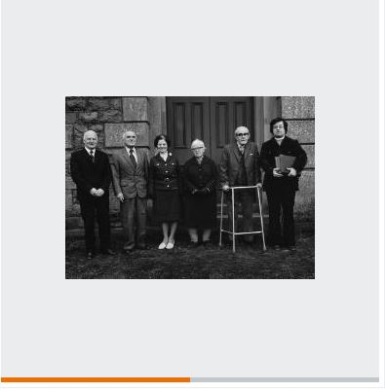 2 Islaw’r ddelwedd fe welwch fawdluniau sy’n cynrychioli’r anodiadau sydd eisoes wedi eu creu. Os hoffech olygu un o’r rhain, cliciwch ar yr anodiad a bydd deialog newydd yn ymddangos gyda botwm      < Golygu.  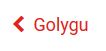 Cliciwch ar y botwm yma i olygu’r anodiad, yna cliciwch Nesaf > ac yna Cadw pan fyddwch wedi gorffen.  Os byddwch yn gorffen anodi eitem cyfan medrwch ddefnyddio’r botwm ar waelod ochr dde y sgrin i ddynodi bod y dudalen wedi ei chwblhau, fel sydd yng ngham 6 yn Adran B.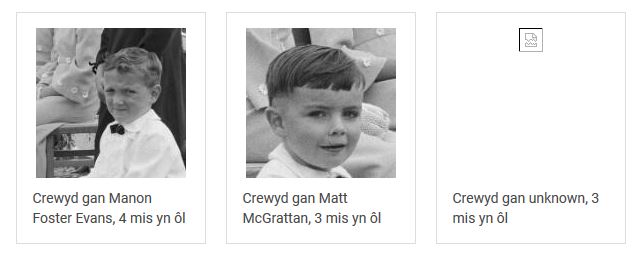 3Os hoffech ychwanegu anodiad newydd yna dilynwch y camau a amlinellir yn Adran B: Anodi eitem am y tro cyntaf.Os hoffech ychwanegu anodiad newydd yna dilynwch y camau a amlinellir yn Adran B: Anodi eitem am y tro cyntaf.Os hoffech ychwanegu anodiad newydd yna dilynwch y camau a amlinellir yn Adran B: Anodi eitem am y tro cyntaf.